Inaugural Excellence in Enterprise Mentoring Awards 2013Guidance notes for mentoring organisationsPlease note that whilst the nomination forms are completed by the mentoring organisation, the awards are given to the mentor and the business being mentoredMentoring organisations should bear in mind that the awards are for enterprise mentoring only. In addition please do not submit more than two nominations for each category. The categories are growth, export, start up, innovation, diversity, and virtual mentoring. For each category, the award criteria and nomination forms are available from mentorsme.co.ukThe start up award is open to mentoring organisations who are resident on mentorsme and other organisations that show clearly a mentoring service. However awards will be given to the mentoring relationship that best meets the criteria below.Nominations for this award cover start up businesses, (including not for profit and social enterprises) who have used a mentor to provide help and support to the start up business. Judges will be looking for your nomination form to prove the following:MentoringAn early understanding of the issue facing the businessClearly stated objectives for the mentoring relationshipEffective use of time and resourceA highly effective and successful mentoring relationshipSignificant benefits to the business mentorStart UpThe development of a viable business idea that has a clear vision and is centred around customer excellence and value for moneyAn excellent understanding of the target market, the competition and partners/suppliersEffective strategies around communications, financing, engagement and problem solving for dealing with the aboveLong term potential to survive market challengesEvidence of an ethical and sustainable approach to businessAll applications to be sent to  tom.howitt@bba.org.uk  by 2nd October 2013Inaugural Excellence in Enterprise Mentoring Awards 2013Name of nominating mentoring organisation:Contact Name: Tel No:	Email:	Excellence in Start UpSupported by School for Start Ups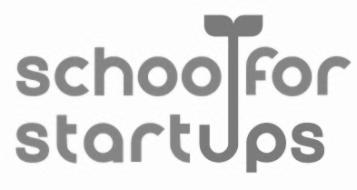 